ROLE MODELSA role model is a person whose behaviour, example, or success is or can be emulated by others, especially by young people. Who are your role models and why? Are you a good role model?How do we make positive changes in order to affect the lives of others?	DREAM BOARDFind pictures & images that represent all your goalsArrange them onto your dream boardPlace your dream board somewhere you will see it EVERYDAY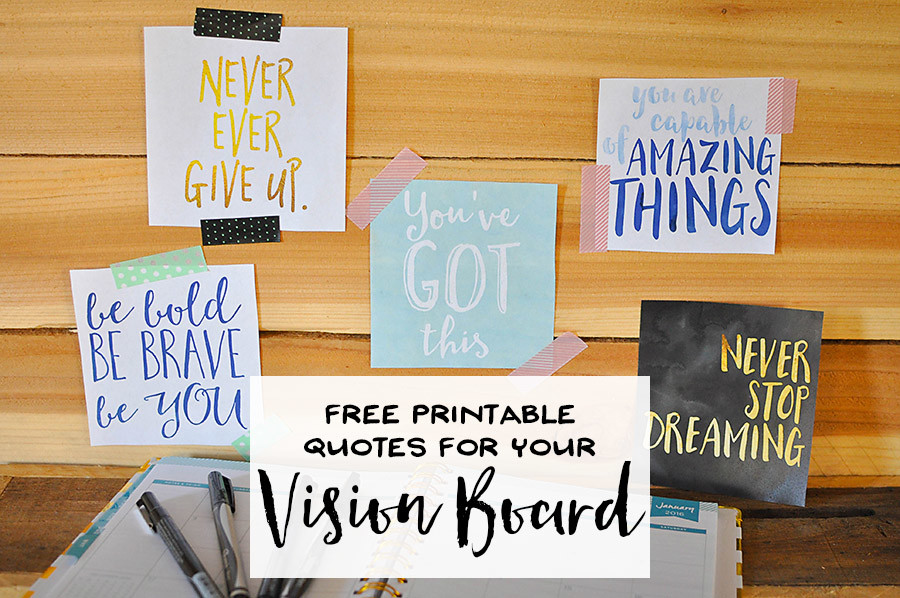 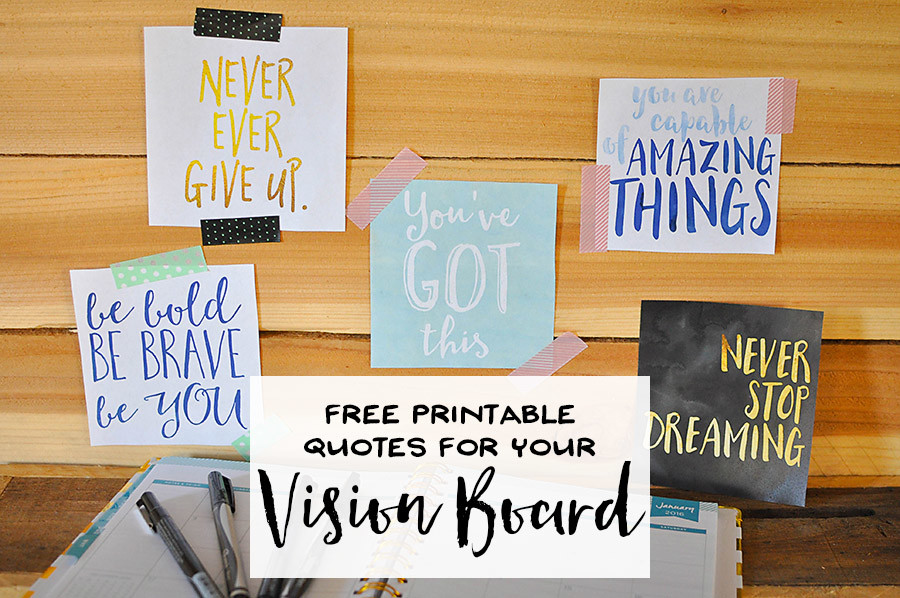 PERSONAL IMPROVEMENT GRIDPositive Behaviours:Negative Behaviours:Compose three statements that would be on your dream board:1)2)3)Start doing…Stop doing…Do less of…Do more of…